Приложение 1Рис. 1Рис. 2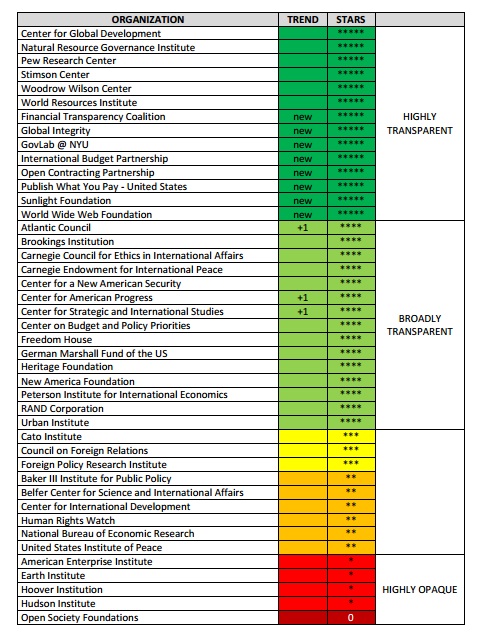 АкадемическиеКонтрактныеПропагандистскиеПериод возникновения1910-е гг.1940-е гг.1970-е гг.ПримерыФонд Карнеги за международный мир, Гудзоновский институт, Институт Брукингса, Центр международных и стратегических исследований, Совет по международным отношениямКорпорация РЭНД, Международный научный центр им. Вудро Вильсона, Американский институт мираФонд «Наследие», Институт КатонаОсновной механизм проецирования влиянияВыработка политических доктрин, подготовка обширных общих научных трудов для общественного ознакомленияНаправление высшим должностным лицам официальных отчётов (часто по запросу властей) Контакты со СМИ, работа над имиджем в сети Интернет, формирование общественного мнения